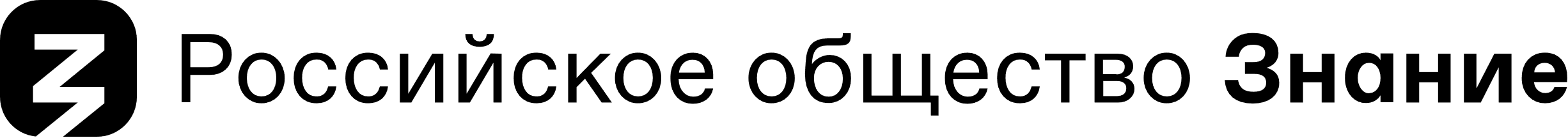 Линии разреза бланков (2 бланка на одном листе)Капитан:   Капитан:   Капитан:   Капитан:   Капитан:   Капитан:    Капитан:    Капитан:    Капитан:    Капитан:    1АБВГ1АБВГ2АБВГ2АБВГ3АБВГ3АБВГ4АБВГ4АБВГ5АБВГ5АБВГ6АБВГ6АБВГ7АБВГ7АБВГ8АБВГ8АБВГ9АБВГ9АБВГ10АБВГ10АБВГ